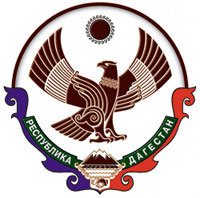 РЕСПУБЛИКА ДАГЕСТАН.АДМИНИСТРАЦИЯ ГОРОДСКОГО  ОКРУГА«ГОРОД  КАСПИЙСК»ПОСТАНОВЛЕНИЕ№ 					              «        »                              2020 г. В соответствии с Федеральным законом N 131-ФЗ от 06.10.2003 "Об общих принципах организации местного самоуправления в Российской Федерации",  со статьей 27.13 Кодекса Российской Федерации об административных правонарушениях, Законом Республики Дагестан от 5 октября 2012 г. № 61 «О порядке перемещения транспортных средств на специализированную стоянку, их хранения, оплаты стоимости перемещения и хранения, возврата транспортных средств» и приказом Федеральной антимонопольной службы от 15 августа 2016 г. № 1145/16 «Об утверждении Методических указаний по расчету тарифов на перемещение и хранение задержанных транспортных средств и установлению сроков оплаты», Устава городского округа «город Каспийск»,  Администрация городского округа «город Каспийск»,ПОСТАНОВЛЯЕТ:1.Утвердить прилагаемый Порядок проведения торгов по выбору исполнителя услуг по перемещению и хранению задержанных транспортных средств на специализированную стоянку на территории муниципального образования городской округ «город Каспийск».2. Опубликовать настоящее Постановление в газете «Трудовой Каспийск» и разместить его на официальном сайте Администрации городского округа «город Каспийск» в сети «Интернет».3.Контроль за исполнением настоящего постановления возложить на заместителя главы Администрации городского округа город Каспийск»  Таибова З.Т.Глава     городского округа «город Каспийск»                                                                          М.С. АбдулаевИсп:    гл.спец.отдела экономикиГасандибиров М.И.Орджоникидзе ул., 12, г. Каспийск, 368300,   тел.: 8(246)5-14-11, факс: 8(246)5-10-00 сайт: www.kaspiysk.org, e-mail: kasp.info@yandex.ru, ОКПО 04046996; ОГРН 1020502132551; ИНН/КПП 0545011427/055401001